Publicado en Madrid el 17/11/2022 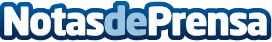 Juan Echevarría Puig pone en valor a las "más de 17,5 millones de personas trabajadoras protegidas por el mutualismo"El presidente de Mutua Universal ha sido el encargado de clausurar la ceremonia de entrega de los VII Premios Innovación y Salud, con los que la Entidad distingue a las empresas, instituciones u organismos asociados que hayan llevado a cabo proyectos o acciones para la promoción y difusión de la innovación en beneficio de la salud de las personas trabajadorasDatos de contacto:Mutua Universal93 500 95 51 Nota de prensa publicada en: https://www.notasdeprensa.es/juan-echevarria-puig-pone-en-valor-a-las-mas_1 Categorias: Nacional Medicina Seguros Recursos humanos Premios Innovación Tecnológica http://www.notasdeprensa.es